UNIVERSIDAD GUADALAJARA LAMAR 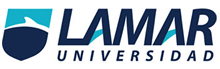   Actividad INTEGRADORA "MEDICINA BASADA EN EVIDENCIAS PARTE 1. "ELABORA: Victoria Poulantza Vazquez Chavoya LME 3277 8vo AMedicina basada en evidencias Profesor:  Jorge Sahagún JERARQUIA DE EVIDENCIANIVEL DE EVIDENCIA 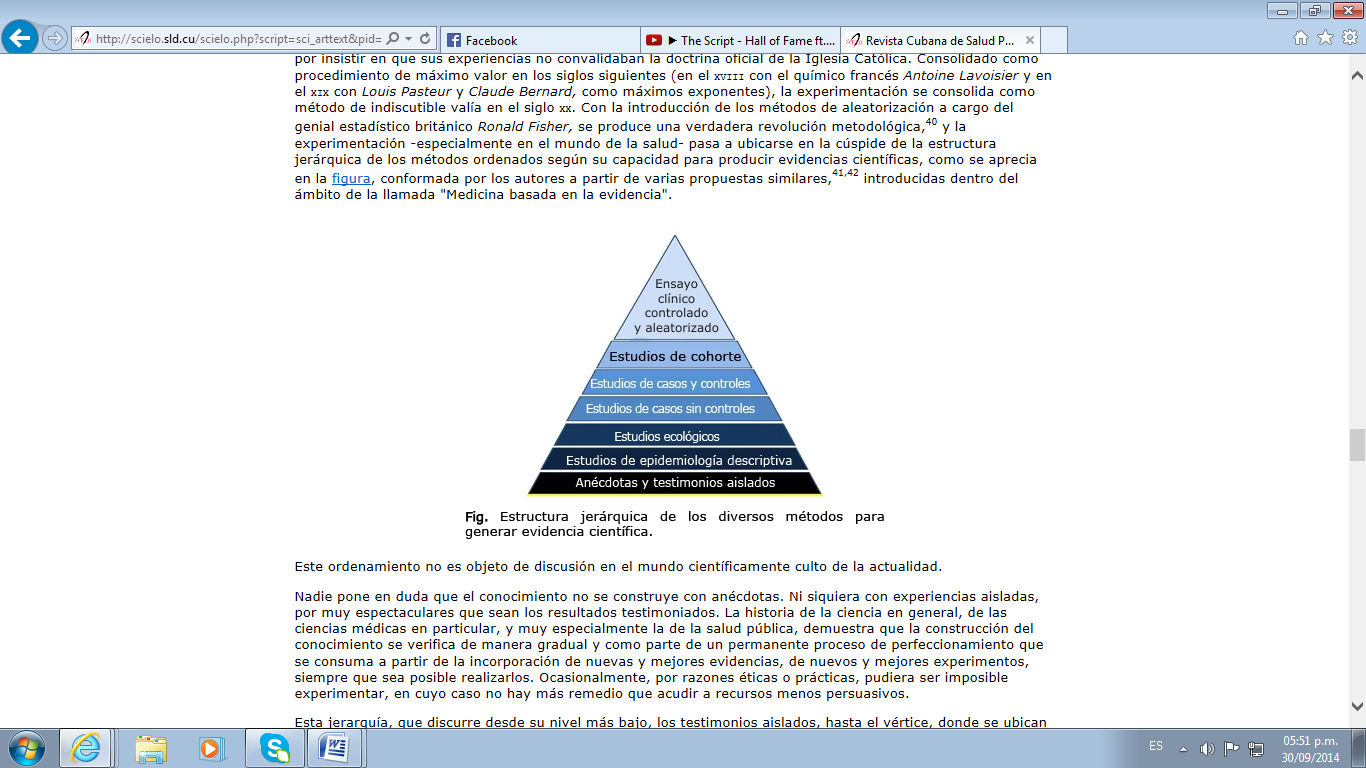 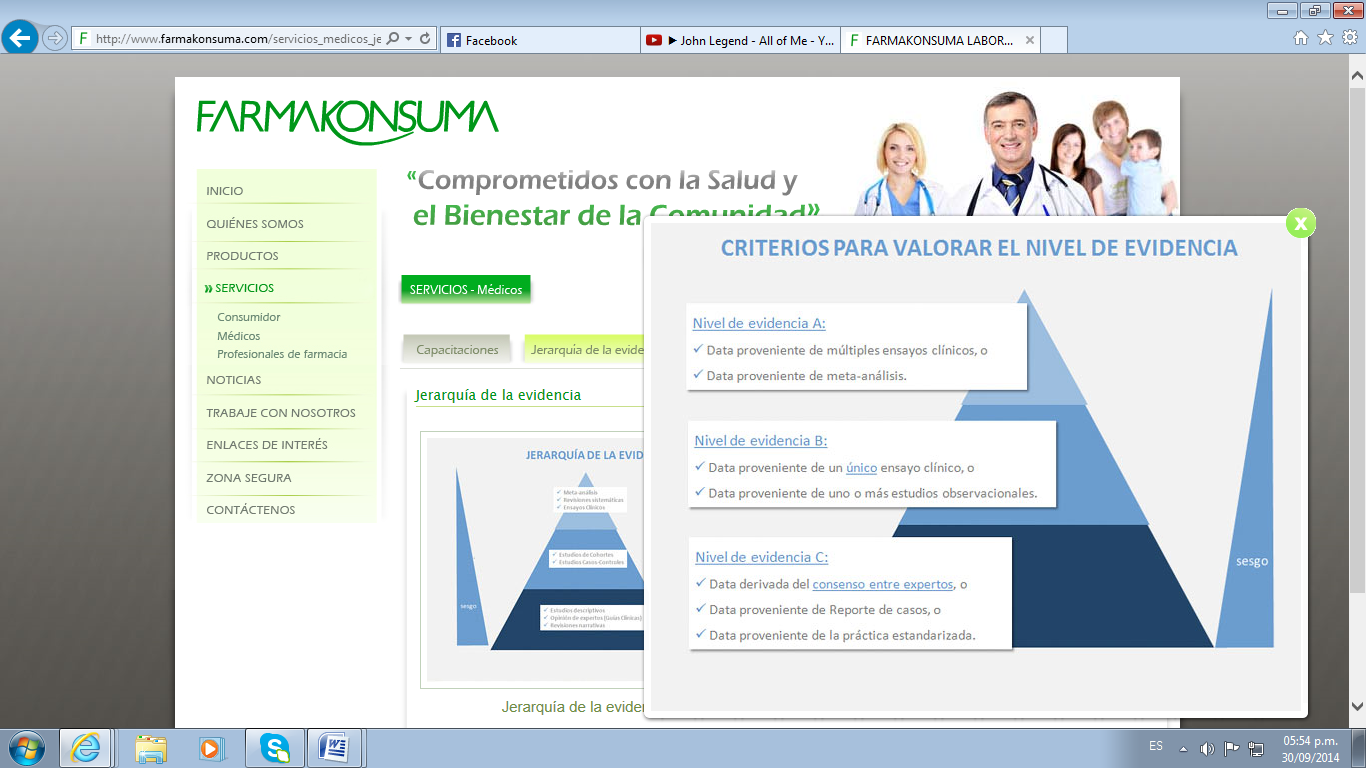 GRADOS DE RECOMENDACIÓN Y NIVEL DE EVIDENCIA 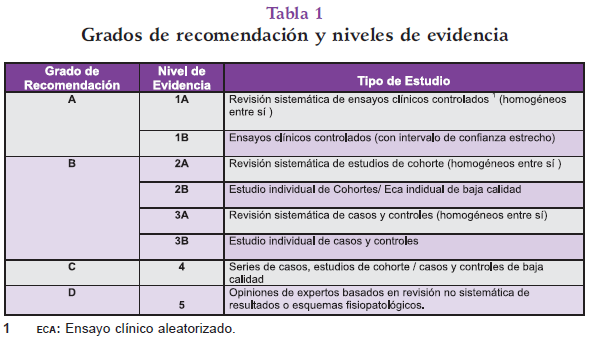 TIPO DE ESTUDIOTIPO DE ESTUDIOCARACTERISTICASCRITERIOS DE VALIDEZTIPO DE SESGOSCASOS Y CONTROLESRetrospectivoComparativoLongitudinalpuede definirse como un  estudio comparativo y longitudinal que permite evaluar la participación de un factor de exposición, o presunto riesgo, en la aparición de una característica determinada. Compara el grado de intensidad y frecuencia con la que un primer grupo (que posee la característica en estudio) ha estado expuesto a un factor específico, en relación con un segundo grupo (que no posee la característica).Valor predictivoVPP= VP/ (VP+FP)Riesgo relativoRR= A (A+B)  / C (C+D)Riesgo atribuibleRA = Incidencia en expuestos -  incidencia en no expuestosRazón de momiosRM=  A x D / C x BSesgo de BerksonSesgo del voluntarioSesgo de NeymanCOHORTERetrospectivo  Prospectivo Observacionales Permiten describir la historia natural de la enfermedad.Proporcionan una estimación directa de las tasasde incidencia de la enfermedad en ambos grupos, expuesto y no expuesto.Valor predictivoVPP= VP/ (VP+FP)Riesgo relativoRR= A (A+B)  / C (C+D)Razón de momiosRM=  A x D / C x BSesgos de suceptibilidadSesgos de  sobrevivenciaSesgos de migraciónSesgos de informacionCUANTITATIVOSObservacionalesEncuestas de prevalencia Son estudios diseñados para medir la prevalencia de una exposición y/o resultado en una población definida y en un punto específico de tiempo.Utiles para evaluar necesidades del cuidado de la salud y para el planeamiento de la provisión de un servicioParticularmente importantes para enfermedades crónicas que requieren atención médica durante su duraciónTambién pueden usarse para evaluar el impacto de medidas preventivas dirigidas a reducir la carga de una enfermedad en una poblaciónPrevalencia P=  Expuestos / No expuestosExposición Sesgos de selecciónSesgos de cortesía 